Dạy trẻ hình thành thói quen đọc sách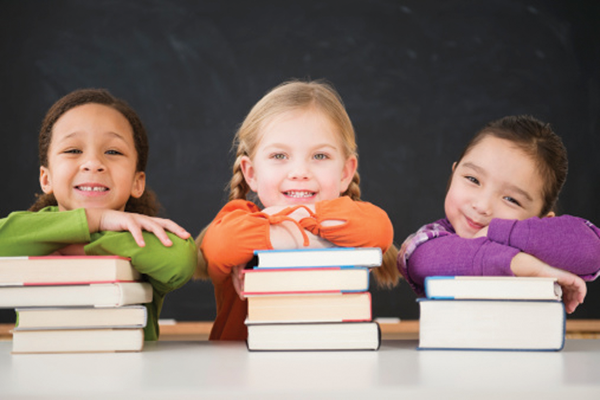 Trẻ em ngay từ nhỏ đã được cha mẹ truyền cảm hứng thích đọc sách và giúp hình thành thói quen đọc sách là một việc rất hứu ích. Vì nếu con bạn yêu thích đọc sách mỗi ngày sẽ giúp bé phát triển, tư duy tốt.Đọc sách cùng conBạn không cần phải đọc tất tần tật những gì có trong sách cho trẻ (hoặc là sẽ tốt hoặc là cả hai sẽ thấy chán ngắt). Cứ thoải mái phăng câu chuyện và nói nhỏ nhẹ về những hình ảnh bạn đang nhìn vào (Nhìn con mèo này! Một con mèo mun to ơi là to! Y như con mèo của bà ngoại ý. Một con mèo lông xù thích vuốt ve). Ở giai đoạn này, tất cả những gì cần thiết là âm thanh trầm bổng của giọng nói bạn, sự kết nối giữa sách với hình ảnh và âm thanh và sự vui thích.Trước khi bạn nghĩ đến việc mua một cuốn sách mới cho đứa con mới chập chững đi của bạn, điều bạn cần là thử đọc đi đọc lại một cách cần thận bởi độ tuổi này là độ tuổi của “sự lặp đi lặp lại”.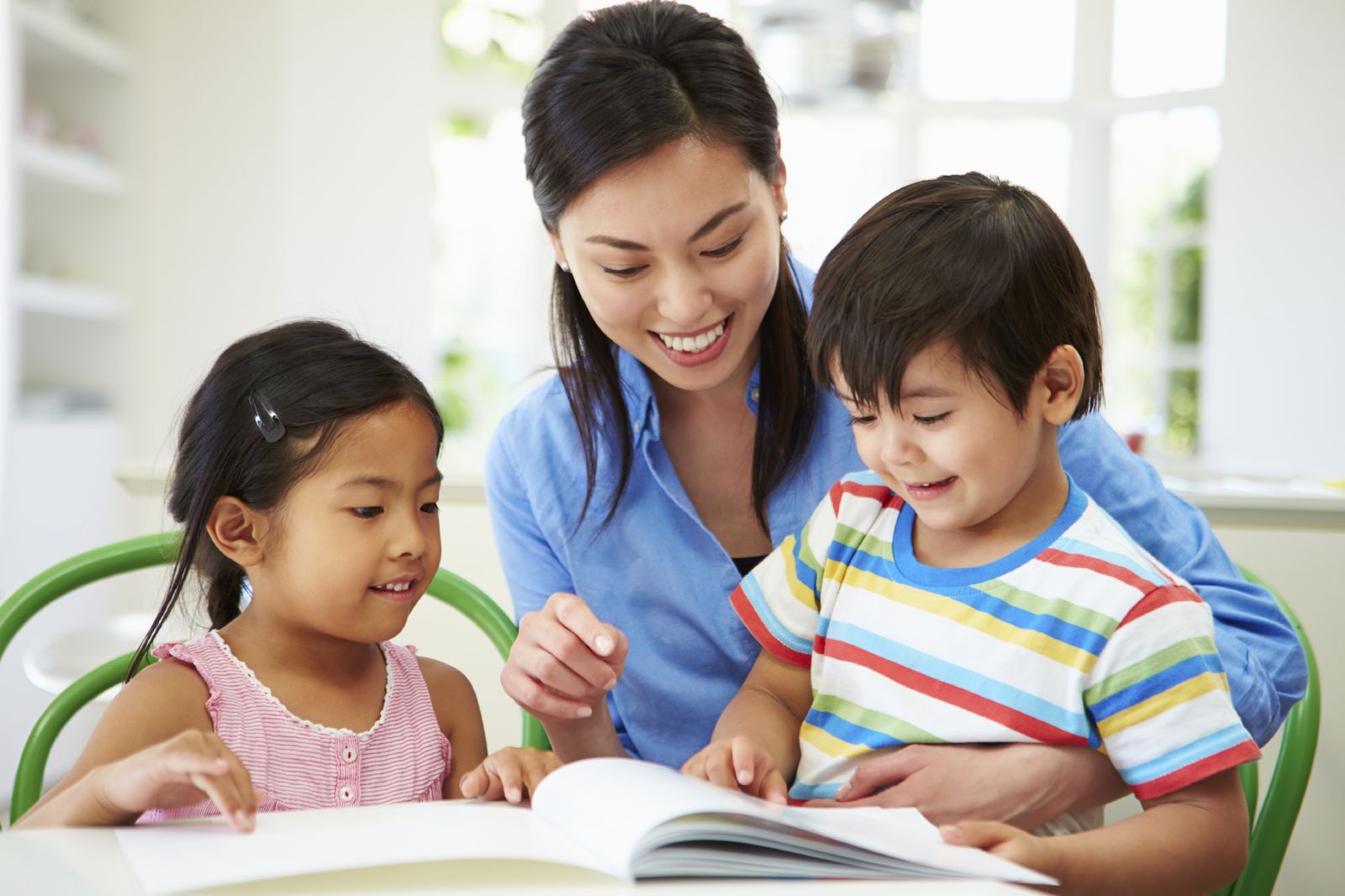 Dạy trẻ về các ký âm và ký tựNếu bạn thấy trẻ đã sẵn sàng, bạn có thể bắt đầu nói với chúng biết về ngữ âm – xây dựng dựa trên những gì chúng đã bắt đầu học ở trường. Hãy tìm một cuốn sách ABC đẹp và nhìn vào các ký tự lẫn nhau. Bắt đầu với ký tự tên của bé và từ đó hãy để trẻ đọc chính tả theo nhịp điệu của bé. Phát âm theo đúng ngữ âm “a” thay vì “ay” và “b” thay vì “bi”, bởi vì đây là cách chúng sẽ học tại trường mầm non và tiểu học. Giúp trẻ đến tuổi đi học học cách đọcMột khi con bạn bắt đầu đi học, chúng sẽ được dạy không chỉ những chữ cái cơ bản mà còn học những chữ ghép phức tạp như “ch”, “tr”, “in” “ong”. Chúng sẽ mang sách đọc về nhà, đọc theo và học thuộc lòng một bộ những từ quan trọng.Chúng có thể làm việc này như một chú vịt tập bơi dưới nước, hoặc có thể cần nhiều và nhiều sự giúp đỡ của bạn để khuyến khích tinh thần.Học cái gì trẻ đang họcDĩ nhiên cũng có nhiều cách bạn có thể giúp đứa con trở thành mọt sách một ngày nào đó khi nó vào guồng biết cách đọc một cách nhanh hơn. Điều quan trọng để bạn giữ vững tinh thần (và giúp con bạn cũng như vậy) là luôn ghi nhớ rằng không có hai trẻ nào cùng học đọc với cùng tốc độ và nhịp điệu như nhau. Một vài đứa phóng rất nhanh lúc đầu sau đó chậm lại, một vài đứa học chậm rãi từ từ, một vài đứa thì cà lăm lúc đầu sau đó lại học thần tốc – với đủ các kiểu dạng khác nhau. Và cho dù thế nào đi nữa, nhìn chung vẫn không có mối liên hệ nào lớn giữa tốc độ học đọc với tốc độ của tế bào não bộ cả.